!.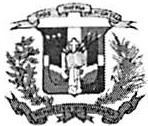 República DominicanaINSTITUTO  NACIONAL  DE  BIENESTAR ESTUDIANTIL"Añodel Desarrollo Agroforestnl"Santo Domingo, D.N .11 de Septiembre, 2017IN A BIE- DJNo.1216/2017Al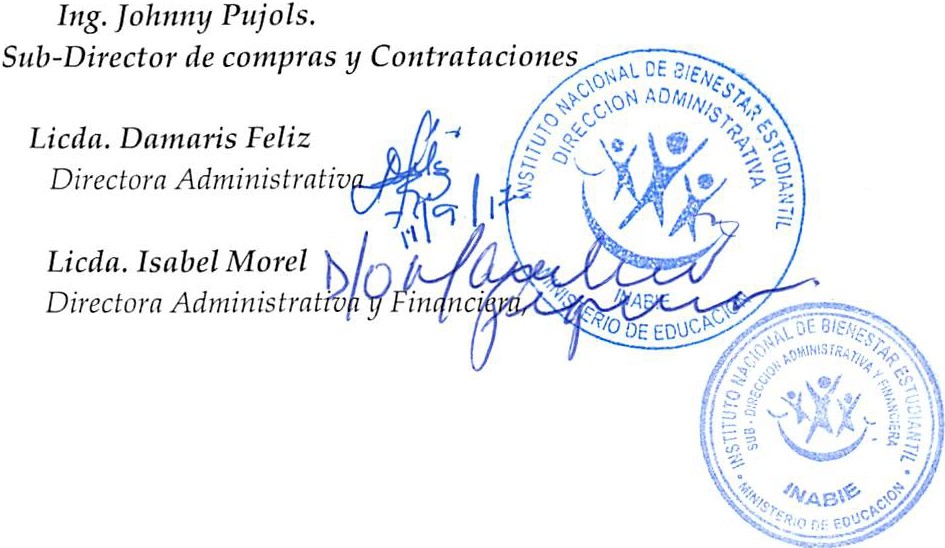 VíaAtención	Licda. Elene OvallesDirectora FinancieraLicda . Daysi Tava1'esEncargada de ComprasAsunto	Autorización de Impresión.Cortésmente,   solicitamos   In   autorización   para   In   impresión    de   TRES    MIL CU ATROC IENTAS TRECE (3,413 ); Acuerdos Compromisos, pertenecientes ni programa Jornada Escolar Extendida (JEE), para el afio escolar 2017-2018, estas constan de tres hojas (ambas caras), por lo que en impresión serán en total Seis Mi l Ochocientas Veintiséis (6,826), paginas.Atentamente,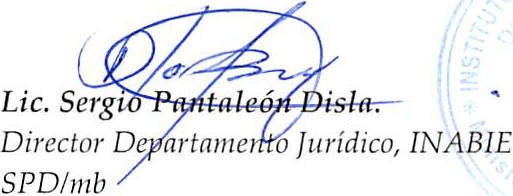 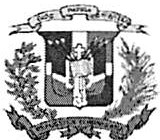 República DominicanaMIN IST ETRIO DE EDUCACIONINSTITUTO  NACIONAL  DE BIENESTAR ESTUDIANTIL" A110 del Desarrollo Agroforestal"San to Domin go, D.N .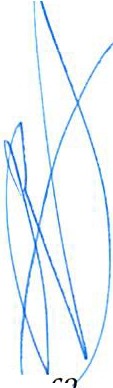 23 de agosto del 2017.TN ABIE-DJ No.1229/2017Al	Lic . R en é A . Jár¡uez GilDirector Ejecutivo Su Despacho.-Vía	Lic. Nelson De los Santos Pol  1L,Dirección de Planificación y Desarr olloLicda. Susana Doiié Corporá11Encargada  Formulación, Monitoreo y Evaluación PPPAsunto	Solicitud Modificación Rubro POA Jurídico, 2017.Anexos	Solicitud D FM PPP /00112017,dl f 10101 /2017.POA  jurídico, 2017, aprobado.Distinguido Lic. ]nquez:Cortésmente, por medio de la presente tiene a bien solicitar de su aprobación para cambiar los rubros del POA Jurídi co sin afectar el tope presu pues tario, según anexo.La modificación solicitada es de la cuenta útiles de escritorio, oficina informática y de enseiianza reasignar la suma de RD$105,000.00, a la cuenta impresión y encuadernación, esto debido a que dicha cuenta no fi1e asignada o creada en el presupuesto departamental.IN A BIE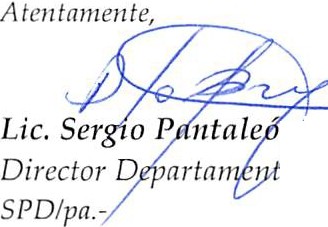 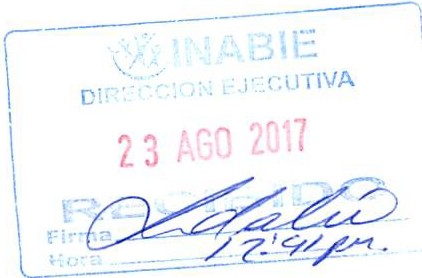 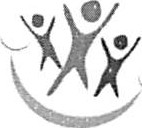 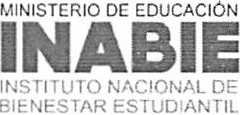 Dirección  de Planificación  y Desarrollo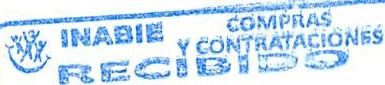 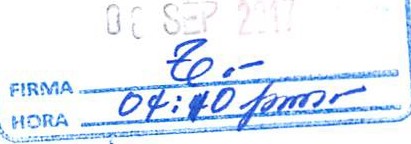 ''.4ño del Desarrollo Agroforestal"Santo Domin go, D.N.6 de se ptie mbr e de l 2017DFEM-PPP  No. 2212017A:	Jhonny PujolsDir ector de Comp ra y Contratacione s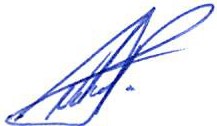 Vía:	Lic. Ne lson De Los SantosDirectorDir ecci ón de Pla nificac ión y DesarrolloCe.	Sr. Sergio PantaleonJurídicoElena OvallesEne. De partamento f ina ncie roAsunto :  Respuesta a la so licitud DFMPPPI00J/2017Disting uido Sr. Pujo ls :En ate nció n a la co mu nic ación DFM PPP /00 1 / 201 7. en la que el De part ame nto J ur íd ic o soli c ita la reo rie ntació n de la su mn de RO$ 105,000.00 hac ia la c ue nta de im presión y e11c uadem ació11 desde las c ue nta s Pap el ele escr itorio y útiles de o f,cina: le in formamos que para este trimestre so lo c ue nta co n   un a dis poni bil idad de RD $60.000.     En ese orde n,   e l departame nto puede cargar en este trim estre la su ma in d ic ada y la d iferenc ia ( RO$ 45,000) para el t rimestre octubre-d ic ie mbr e.S in o tro partic ular, le sa lu da,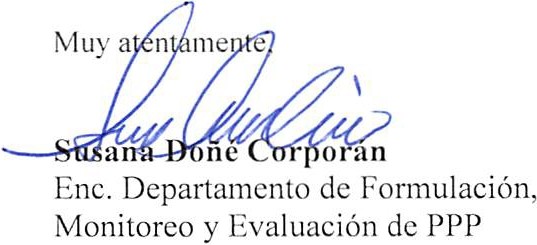 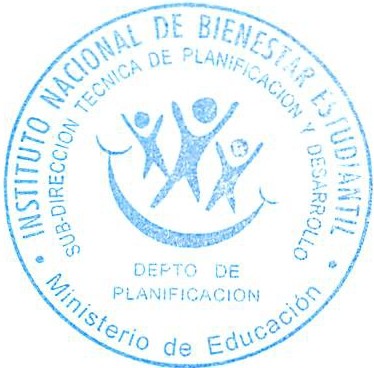 . \·_·.'_; N_IIN_m·_rEHIO º_E l;.·DU_CACI_ON\1·.·.-:. sf	lílr!:.M¡ .it-ih7l:_'.jl   ...-:S.	·'l\,   -·' •	.°'   IN!,rrruIn   Nl\1:u iN/\! rn-: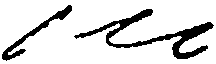 •: ·¡.·•··.,:,.11-,.>···,/	:·:11·Mf: -:-1At l; ·::·¡"1 ll ll/\NTIIDIRECCION DE PLANIFlc1c10Ny   DESA ROLLO'D<1;fzMúwte«l4 de'?owff ?Jto de	.  P to4 ff P IM-·Año del Desarroll, \ groforestal"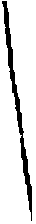 Santo Domingo, D.N. 10 de enero del 2017DFMPPP/001/2017Director Ejecutivo, INABIE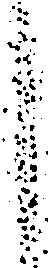 \\/A	/\';}\): .. -AlVistoce.Asunto:Lic. René Arturo Jáquez GilNelson  de  los  Santos Polanco, MBA\	jDirector Dirección de Planificación y bésarrollo, INABIELic. Sergio PantaleónEncargado del Departamento Jurídico, INABIE Solicitud de aprobación.: : ..-·1        \·.·'. ·..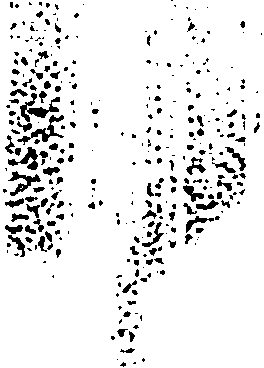 Distinguidos Señores:Cortésmente, solicitamos la aprobación para incluir en el Plan Anual de Compras y Contrataciones (PACC) 2017, los insumos asignados por el Departamento Jurídico, para un monto ajustado de RO$ 255,000.00 por concepto de Materiales y Suministro. Este monto deberá revisarse de cara a su ejecución en el segundo trimestre, debido a que los insumos fueron entregados luego haber concluido el proceso de elaboración del Plan Operativa Anual (POA) 2017, y en virtud de eso se asignó una partida en función de los gastos reportados del atio 2016, que según la proyección están por debajo de Ia demanda de d'lCl10 departamento.Sin otro particular,  quedamos a la espera de su aprobación,.·· ·,Atent,aÍ1)ént ,-- _.   .·/(--:· ...//  ·:.< - :- /¡.- ( . ·.·, /.Sti'sáii'á bóff C rporárt/ .A.Encargada de Formulación,  Monitoreo  PPPAnexo: Detalle de presupuesto de Materiales y Suministro presupuestado y ajustado1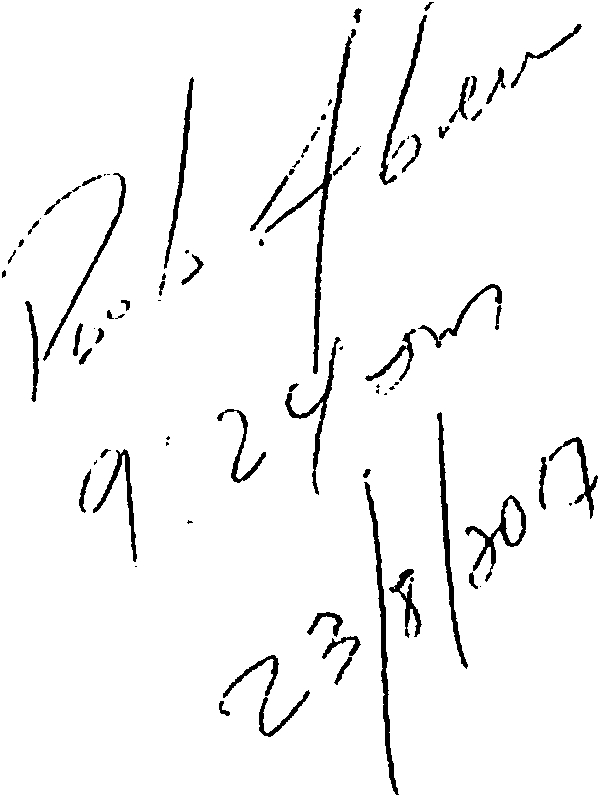 .  \.t ,·1it1.4J¡-:.:..- .J,dl!(inlifaiio de EducaciónMcPÚULICA	DOMINICANAINSTITUTONACIONAL DE BIENESTAR ESTUDIANTIL"Ario del desarrollo Agroforesta/"DIRECCIÓN  ADMINISTRATIVA Y FINANCIERATRAMITACIÓN INTERNANo.  DAYF/62/2017	22 de Agosto del 2017A	Lic. Sergio Pantaleon Director Jurídico.Asunto	Autoriznción de i111presió11 de cartas de compro11úsos para el afio escolar 2017-2018.Anexos:  Oficio  No.121612017. POA-2017.Observacióu: La actividad indicada en su solicitud (10.38) del POA de su división no contempla la cuenta impresión  y encuadem_ació11(.,.,..--7l/o	l	fh;	f/4tjLicdn. Js'J,},¼ elDirectora  Administrativa y Fi11a11ciero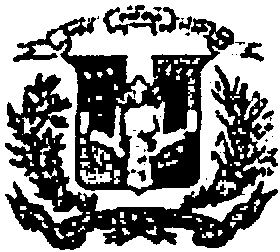 Santo Domingo, D.N.21 de Agosto 2017República DominicanaINSTITUTO NACIONAL DE BIENESTAR ESTUDIANTIL"Año del Desarrollo Agroforestal":, '/	:::·f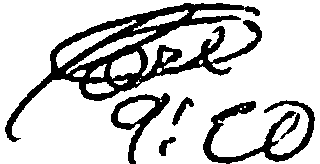 INABIE-D] No. 1216/2017Al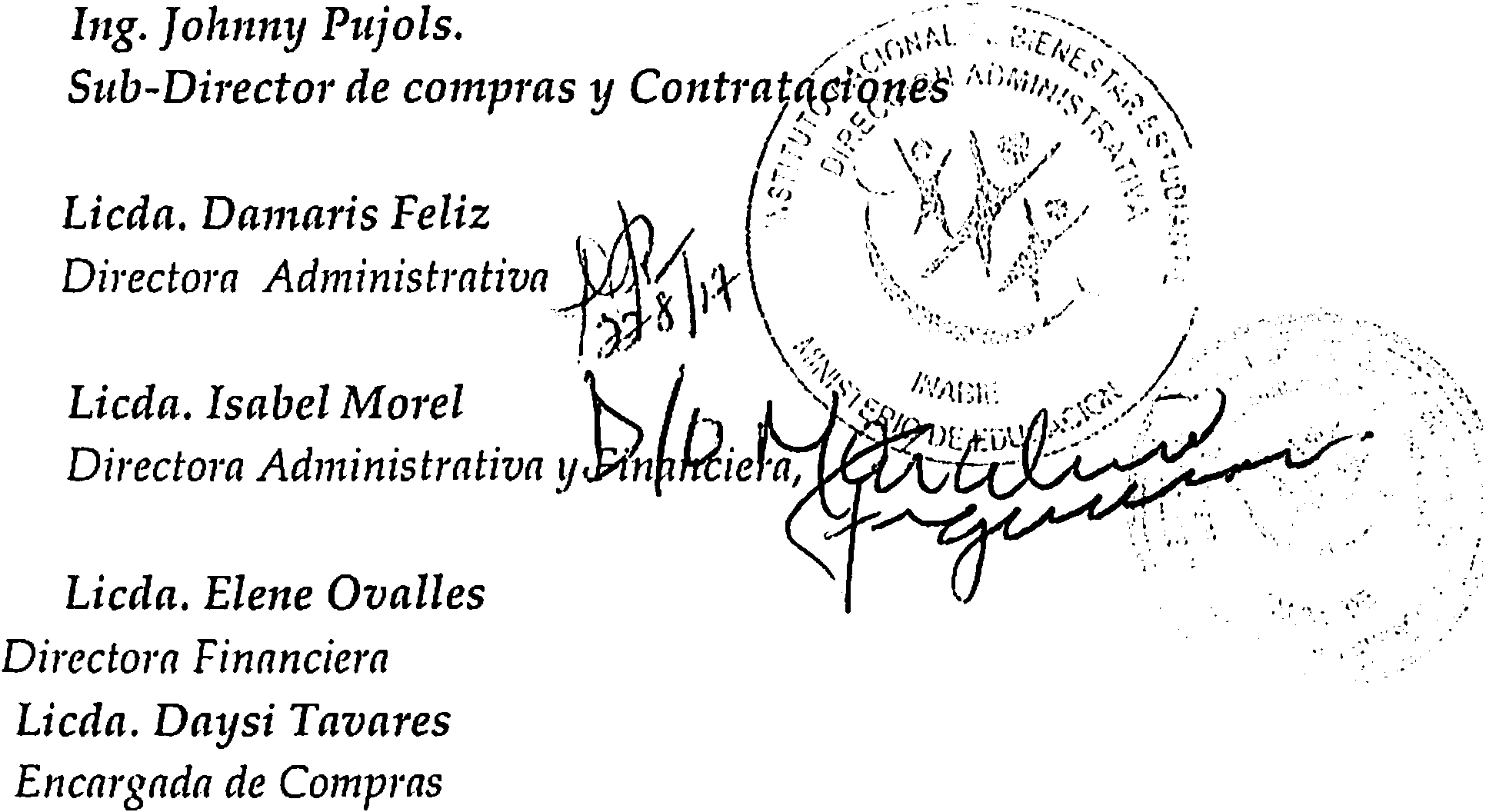 VínAtenciónAsunto	Autorización de Impresión.Cortésmente, solicitamos In autorización para la impresión de Tres Mil Cuatrocientas Trece (3,413) Cartas compromisos para el niio escolar 2017-2018, estas constan de tres hojas (ambas caras), por lo que en impresión serán en total Seis Mil Ochocientas Veintiséis  (6,826), paginas.Esta actividad del POA, es correspondiente al producto 10. Actividad 10.38, del Departamento Jurídico.Atentmnente,r)1)()	.    .I    I	I)  //	/Í).4( ti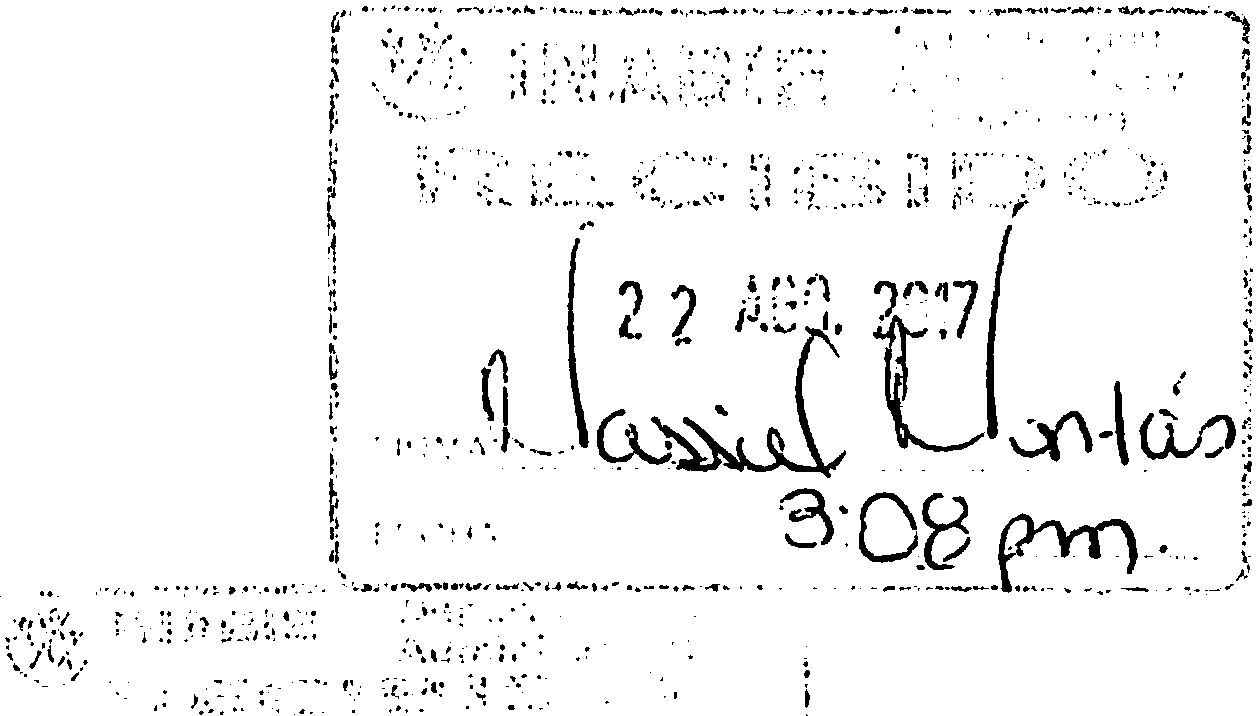 (/  .1/1,     .     -·	• ! .Lic. Sergio Pantaleón Disla.Director  Departamento Jurídico, INABIESPD!mb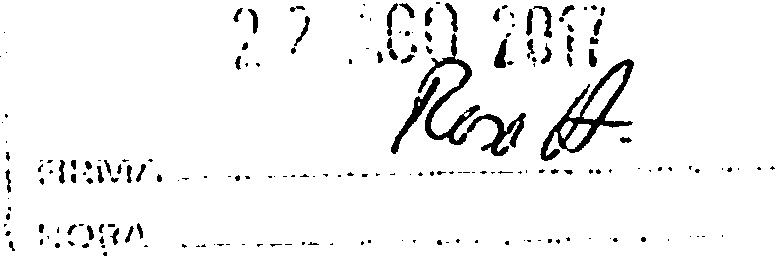 o Para su opinióno Trabajar en coordinacióno Remisión de docume11l0o Preparar respuesta a la firmao l'arn fines de evnhrnció11o Responder al i11teresadoDevol11cióno Trnmitnro Recomendar accióno Segií n 11 uestm conversncióno Darle seguimientoo Respuesta solicitadao Aprobadoo Para fines de anexar documentoso Urge11te-o Ponderar comunicación